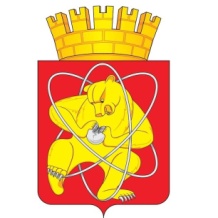 Городской округ «Закрытое административно – территориальное образование  Железногорск Красноярского края»АДМИНИСТРАЦИЯ ЗАТО г. ЖЕЛЕЗНОГОРСКПОСТАНОВЛЕНИЕ   ______2021                                                                                                        № _____г. ЖелезногорскО подготовке и проведениисельскохозяйственной ярмарки«Весенняя» в 2021 годуВ соответствии со статьей 16 Федерального закона от 06.10.2003 № 131-ФЗ «Об общих принципах организации местного самоуправления в Российской Федерации», статьей 11 Федерального закона от 28.12.2009 № 381-ФЗ 
«Об основах государственного регулирования торговой деятельности 
в Российской Федерации», постановлением Правительства Красноярского края 
от 11.07.2011 № 403-п «Об установлении порядка организации на территории Красноярского края ярмарок и продажи товаров (выполнения работ, оказания услуг) на них и требований к организации продажи товаров (в том числе товаров, подлежащих продаже на ярмарках соответствующих типов и включению 
в соответствующий перечень) и выполнения работ, оказания услуг на ярмарках 
на территории Красноярского края», Уставом ЗАТО Железногорск, постановлением Администрации ЗАТО г. Железногорск  от 19.11.2020 № 2157 «Об утверждении сводного плана организации ярмарок на территории ЗАТО Железногорск на 2021 год», ПОСТАНОВЛЯЮ:1. Подготовить и провести сельскохозяйственную ярмарку «Весенняя» 
в районе объекта розничной торговли «Мозаика» по адресу: г. Железногорск, проспект Ленинградский, д.55, 15 мая 2021 года с 10.00 до 15.00.2. Утвердить порядок организации сельскохозяйственной ярмарки «Весенняя» и предоставления мест для продажи товаров (выполнения работ, оказания услуг) на ней в 2021 году (Приложение № 1).3. Утвердить план мероприятий по организации сельскохозяйственной ярмарки «Весенняя» в 2021 году (Приложение № 2).4. Утвердить схему размещения торговых мест для продажи товаров (выполнения работ, оказания услуг) на сельскохозяйственной ярмарке «Весенняя» в районе объекта розничной торговли «Мозаика» по адресу: 
г. Железногорск, проспект Ленинградский, д.55 (Приложение № 3).5. Управлению внутреннего контроля Администрации ЗАТО 
г. Железногорск  (Е.Н. Панченко) довести настоящее постановление до сведения населения через газету «Город и горожане».6. Отделу общественных связей Администрации ЗАТО г. Железногорск
(И.С. Архипова) разместить настоящее постановление  на официальном сайте городского округа «Закрытое административно-территориальное образование Железногорск Красноярского края» в информационно-телекоммуникационной сети «Интернет». 7. Контроль над исполнением настоящего постановления оставляю за собой. 8. Настоящее постановление вступает в силу после его официального опубликования.Глава ЗАТО г. Железногорск                                                                 И.Г. Куксин